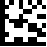 Informazioni di baseAltre informazioniInformazioni sui componenti del medicamento ottenuti da organismi geneticamente modificati (OGM)Se per una sostanza ottenuta da OGM è stata apposta due volte una crocetta alla voce «No» nella tabella, la sostanza è soggetta all’obbligo di menzione. Devono essere presentate le bozze dei testi dei medicamenti e dei materiali delle confezioni con il contrassegno OGM necessario.In tutti gli altri casi (se è stata apposta una o due volte una crocetta alla voce «Sì») la sostanza non è soggetta all’obbligo di menzione.Condizioni per l’omissione di una menzioneAi sensi dell’art. 27 cpv. 3 dell’Ordinanza sui medicamenti (OM; RS 812.212.21) in combinato disposto con l’art. 7 dell’Ordinanza del DFI concernente le derrate alimentari geneticamente modificate (ODerrGM; RS 817.022.51), le sostanze ottenute da OGM devono essere menzionate come tali.Si può omettere la menzione se:il principio attivo o l’eccipiente ottenuto da organismi geneticamente modificati è stato separato da essi e purificato e se è chimicamente definibile e la sua produzione è avvenuta in un sistema chiuso (ai sensi dell’art. 8 cpv. 8 ODerrGM)oppureil principio attivo o eccipiente contiene una percentuale di materiale ottenuto da OGM in misura minore o uguale allo 0,9 per cento in massa (per componente) e se si può dimostrare che sono state adottate misure adeguate per evitare la presenza di tale materiale (ai sensi dell’art. 8 cpv. 7 lett. a e b ODerrGM).Ulteriori informazioni sui requisiti relativi all’obbligo di menzione degli OGM sono descritti nella guida complementare Informazioni sul medicamento per medicamenti per uso umano HMV4 e nella guida complementare Confezione dei medicamenti per uso umano HMV4.Cronistoria delle modificheIdentifikationsnummer:Versione:Valido dal:Designazione del medicamento:N. di omologazione:Indicare se notoSostanza (principio attivo ed eccipiente)ad es. polisorbato, sorbitoloPrincipio attivo YTipo/nome dell’OGMad es. mais Cellule ovariche di criceto cineseSono soddisfatte le condizioni di esonero dall’obbligo di menzione ai sensi della ODerrGM?Sono soddisfatte le condizioni di esonero dall’obbligo di menzione ai sensi della ODerrGM?Sostanza (principio attivo ed eccipiente)ad es. polisorbato, sorbitoloPrincipio attivo YTipo/nome dell’OGMad es. mais Cellule ovariche di criceto cineseArt. 8 cpv. 8(Punto 1 sotto)Art. 8 cpv. 7 lett. a e b(Punto 2 sotto) Sì	 No Sì	 No Sì	 No Sì	 No Sì	 No Sì	 No Sì	 No Sì	 No Sì	 No Sì	 NoVersioneModificasig2.2Nuova disposizione, nessuna modifica al contenuto della versione precedente.dei2.1Adeguamenti formali all'intestazione e al piè di paginaNessuna modifica al contenuto della versione precedente.dei2.0Adeguamento al ODerrGM rivisto il 01.07.2020stb1.0Attuazione OATer4dts